Anteproyecto de Lineamientos Generales para la presentación de avisos de suspensión temporal parcial o total de transmisiones del servicio de radiodifusión.Capítulo IDisposiciones GeneralesArtículo 1.- Los presentes Lineamientos tienen por objeto establecer el procedimiento y plazos para presentar el Aviso de Suspensión parcial o total de transmisiones del Servicio de Radiodifusión en casos de Hechos Fortuitos o de Causa de Fuerza Mayor, incluyendo la operación en parámetros técnicos distintos a los autorizados, o bien, por Mantenimiento o sustitución de las instalaciones y equipos que conformen la Estación de Radiodifusión.Artículo 2.- Los presentes Lineamientos son de orden público e interés general y resultan aplicables al Concesionario que presta el Servicio de Radiodifusión de conformidad con los términos y condiciones consignados en sus respectivos títulos de concesión.Artículo 3.- Para efectos de los presentes Lineamientos, además de las definiciones previstas en la Ley Federal de Telecomunicaciones y Radiodifusión, los Lineamientos para la sustanciación de los trámites y servicios que se realicen ante el Instituto Federal de Telecomunicaciones, a través de la Ventanilla Electrónica, así como las Disposiciones Técnicas y Disposiciones Generales aplicables, se entenderá lo siguiente:Aviso de Suspensión: aviso ante el Instituto previsto en el artículo 157 de la Ley en los casos de suspensión del Servicio de Radiodifusión bajo los Parámetros Técnicos Autorizados para su Área de Servicio o Zona de Cobertura a efecto de proporcionar los elementos de convicción que demuestren que la misma se originó por Causa de Fuerza Mayor o Hecho Fortuito o bien se tiene prevista por Mantenimiento de la Estación de Radiodifusión.Constitución: Constitución Política de los Estados Unidos Mexicanos.Disposición Técnica IFT-001-2015: se refiere a la Disposición Técnica IFT-001-2015, Especificaciones y requerimientos para la instalación y operación de las estaciones de radiodifusión sonora en Amplitud Modulada en la banda de 535 kHz a 1705 kHz. Disposición Técnica IFT-002-2016: se refiere a la Disposición Técnica IFT-002-2016, Especificaciones y requerimientos para la instalación y operación de las estaciones de radiodifusión sonora en frecuencia modulada en la banda de 88 MHz a 108 MHz.Disposición Técnica IFT-013-2016: se refiere a la Disposición Técnica IFT-013-2016, Especificaciones y requerimientos mínimos para la instalación y operación de estaciones de televisión, equipos auxiliares y equipos complementarios.Documento Digitalizado: la versión electrónica de un Documento Original reproducido mediante el proceso de digitalización, y que no sufrió alguna modificación o alteración en su contenido durante el mismo.Documento Generado Electrónicamente: el documento que fue generado o procesado por el Instituto o los Promoventes, a través de un Medio Electrónico y que, permite ser enviado, recibido y consultado por el mismo medio, el cual tendrá la misma validez que un Documento Original.DOF: Diario Oficial de la Federación.Estatuto Orgánico: Estatuto Orgánico del Instituto Federal de Telecomunicaciones.Falla Técnica: cualquier problema técnico o de infraestructura que afecte el adecuado funcionamiento de los equipos principales.Formato: formulario que habilita los campos que deberá llenar el interesado de forma específica y estandarizada, para realizar los trámites contemplados en los presentes Lineamientos.Instituto: Instituto Federal de Telecomunicaciones.Ley: Ley Federal de Telecomunicaciones y Radiodifusión.Lineamientos: Lineamientos Generales para la presentación de avisos de suspensión temporal parcial o total de transmisiones del servicio de radiodifusión.Lineamientos de Ventanilla Electrónica: Lineamientos para la sustanciación de los trámites y servicios que se realicen ante el Instituto Federal de Telecomunicaciones, a través de la Ventanilla Electrónica.Mantenimiento: Conjunto de acciones que tienen como objetivo mantener los equipos principales de una Estación de Radiodifusión en estado de funcionamiento correcto, ya sea por medio de acciones anticipadas para inspeccionar y probar los equipos, además de prevenir fallas de funcionamiento, o bien, acciones para revisar y reparar el equipo que ha sufrido una Falla Técnica o para la sustitución de instalaciones y equipos.Normalización del Servicio de Radiodifusión: reanudación de operaciones de una Estación de Radiodifusión con los Parámetros Técnicos Autorizados de una Concesión de Espectro Radioeléctrico posterior a la interrupción del Servicio de Radiodifusión por Hecho Fortuito o Causa de Fuerza Mayor o bien por Mantenimiento o sustitución de instalaciones y equipos.Operación en Parámetros Técnicos Distintos a los Autorizados: operación de la Estación de Radiodifusión con potencia menor a la que tiene autorizada por este Instituto y que se encuentre fuera del límite inferior de tolerancia permitido por las Disposiciones Técnicas IFT-001-2015, IFT-002-2016 e IFT-013-2016.Parámetros Técnicos Autorizados: valores límite de referencia determinados por el Instituto para operar una Estación de Radiodifusión que cumplen con la disposición técnica correspondiente.Pleno: el Pleno del Instituto Federal de Telecomunicaciones.Servicio de Radiodifusión: servicio público de interés general que se presta mediante la propagación de ondas electromagnéticas de señales de audio o de audio y video asociado, haciendo uso, aprovechamiento o explotación de las bandas de frecuencias del Espectro Radioeléctrico, incluidas las asociadas a recursos orbitales, atribuidas por el Instituto a tal servicio, con el que la población puede recibir de manera directa y gratuita las señales de su emisor utilizando los dispositivos idóneos para ello.Servicio Web: Sistema software diseñado para soportar la interacción máquina-a-máquina, a través de una red, de forma interoperable. Cuenta con una interfaz descrita en un formato procesable por un equipo informático (específicamente en WSDL), a través de la que es posible interactuar con el mismo mediante el intercambio de mensajes, típicamente transmitidos usando serialización XML sobre HTTP conjuntamente con otros estándares web.Sistema M2M: Sistema Máquina a Máquina, entendido como la tecnología que permite el intercambio de información entre dispositivos o herramientas de manera autónoma, sin ser necesaria la intervención de una persona para que la transmisión de datos se realice exitosamente, con lo cual será posible obtener información en tiempo real de la operatividad de los equipos transmisores de las estaciones de radiodifusión y generar un reporte por suspensión del Servicio de Radiodifusión total o parcial así como de su Normalización.Ventanilla Electrónica: punto de contacto digital a través del portal de Internet del Instituto, que fungirá como el único medio para la realización de Actuaciones Electrónicas y que proporcionará la interconexión entre todos los Medios Electrónicos que este establezca.Zona de Cobertura: región geográfica definida en el título de concesión correspondiente, en donde los Concesionarios cuentan con el derecho de prestar el Servicio de Radiodifusión.Los términos antes señalados pueden ser utilizados indistintamente en singular o plural y aquellos no definidos en los presentes Lineamientos tendrán el significado que les dé la Ley o la normatividad aplicable en la materia.Capítulo IIPresentación de los Avisos de Suspensión Artículo 4.- La presentación del Aviso de Suspensión es una obligación a cargo del Concesionario la cual deberá cumplirse dentro los tres días hábiles siguientes contados a partir de que se actualice el Hecho Fortuito o Causa de Fuerza Mayor.Para el caso de la suspensión por Mantenimiento o bien, por la sustitución de instalaciones y equipos, que conforme la Estación de Radiodifusión, deberá presentarse el Aviso de Suspensión respectivo por lo menos quince días hábiles previos a la fecha en que pretenda suspender el servicio, conforme lo señala el artículo 157 de la Ley.Artículo 5.- Los Avisos de Suspensión podrán presentarse por cualquiera de las siguientes modalidades: Medios Tradicionales, Medios Electrónicos observando lo dispuesto en los Lineamientos de Ventanilla Electrónica, o bien, por el Sistema M2M.La presentación de los Avisos de Suspensión por Medios Tradicionales será a través de escrito libre o el Formato impreso.La presentación por Medios Electrónicos se realizará mediante la  Ventanilla Electrónica para lo cual se deberá utilizar el Formato correspondiente.Para el caso de presentar los Avisos de Suspensión a través del Sistema M2M, esto se deberá realizar por medio de los Servicios Web publicados en Internet por el Instituto.Artículo 6.- Los trámites iniciados por Medios Tradicionales o Medios Electrónicos continuarán su curso legal hasta su conclusión por ese mismo medio.Artículo 7.- Tratándose de Concesionarios para uso social comunitario y para uso social Indígena, el Instituto brindará asistencia técnica a petición de parte, para el cumplimiento de lo establecido en los artículos 155 y 157 de la Ley, en lo concerniente a los requisitos para la presentación del Aviso de Suspensión y a la sujeción de los parámetros técnicos con los cuales deba operar la Estación de Radiodifusión.Sección ITrámites presentados por Oficialía de Partes ComúnArtículo 8.- La presentación de los Avisos de Suspensión en la Oficialía de Partes Común del Instituto, no obstante la fecha de suspensión del Servicio de Radiodifusión se realizará en días y horas hábiles y conforme al Acuerdo mediante el cual el Pleno del Instituto Federal de Telecomunicaciones aprueba su Calendario Anual de Sesiones Ordinarias y Calendario Anual de Labores, utilizando los Formatos anexos a los presentes Lineamientos de manera impresa, los que se encontrarán disponibles en la página de internet del Instituto para su descarga.En los Avisos de Suspensión presentados ante la Oficialía de Partes Común, la notificación de requerimientos, prevenciones, solicitudes de información y/o de documentación, así como la notificación de la resolución correspondiente, podrán realizarse mediante correo electrónico, siempre y cuando así lo manifieste el Concesionario en el Formato que obra como Anexo de los presentes Lineamientos, para lo cual deberá señalar en el campo destinado para ello, el o los correos electrónicos del promovente o de su representante legal y en cualquier caso, los de personas autorizadas para oír y recibir notificaciones.Sección IITrámites presentados por Ventanilla ElectrónicaArtículo 9.- La presentación del Aviso de Suspensión a través de la Ventanilla Electrónica deberá realizarse mediante el eFormato con la Firma Electrónica Avanzada del Concesionario en sustitución de la firma autógrafa, la cual surtirá los mismos efectos.Artículo 10.- Para la atención, sustanciación y resolución del Aviso de Suspensión a través de la Ventanilla Electrónica, se observará lo dispuesto en los Lineamientos de Ventanilla Electrónica.Sección IIISistema M2MArtículo 11.- Los Concesionarios que presenten Avisos de Suspensión por Hecho Fortuito o Causa de Fuerza Mayor podrán realizarlo a través del Sistema M2M, que opera mediante el consumo de Servicios Web publicados en Internet por el Instituto, para el intercambio de información.Para efectos del párrafo anterior, el Concesionario interesado deberá presentar escrito libre en la Oficialía de Partes Común donde manifieste su interés en utilizar los Servicios Web para los avisos de Suspensión a través del sistema M2M. En ese sentido, el Instituto asignará las credenciales de acceso para la comunicación entre el sistema de monitoreo de transmisores del Concesionario y el Sistema M2M.Los Concesionarios deberán realizar las adecuaciones técnicas correspondientes en los sistemas de monitoreo de sus Transmisores, para incluir en ellos la funcionalidad requerida para el uso de los Servicios Web, en el plazo que el Instituto disponga.El propósito y los requerimientos necesarios para conectarse a los Servicios Web se detallan en el documento “Contrato de Interfaz Suspensión de Servicios de Radiodifusión”, anexo a los presentes Lineamientos.Para los Avisos de Suspensión realizados por el Sistema M2M resultará aplicable lo señalado en los artículos 13 y 14 de los presentes Lineamientos según corresponda.Los Servicios Web disponibles a través del Sistema M2M del Instituto son los siguientes:Generación de token.Registro de suspensión.Modificación de suspensión.Eliminación de suspensión.Consulta de suspensiones.Publicación de suspensión.Registro de prórrogaModificación de prórrogaConsulta de prórrogasLos Concesionarios podrán hacer uso del Servicio Web de “Consulta de suspensiones” para confirmar la transmisión correcta de la información.En caso de que la información no obre en el Servicio Web de “Consulta de suspensiones”, el Concesionario deberá hacerlo de conocimiento del Instituto mediante escrito libre presentado por Oficialía de Partes o Ventanilla Electrónica y una vez subsanada la falla, deberá continuar con el uso del Sistema M2M para la presentación de los Avisos subsecuentes. En caso de que el Concesionario decida no continuar con la presentación de los Avisos de Suspensión a través del Sistema M2M, deberá hacerlo del conocimiento del Instituto utilizando los Medios Tradicionales o Medios Electrónicos. Capítulo IIIRequisitos para la presentación de Avisos de SuspensiónArtículo 12.- El Concesionario que presente Aviso de Suspensión por Hecho Fortuito o Causa de Fuerza Mayor deberán realizarlo haciendo uso del Formato establecido en el Anexo 1 de los presentes Lineamientos, en donde se precise cuando menos lo siguiente:Nombre del Concesionario.Nombre del representante legal acreditado, en su caso, o de quien actúa en nombre y representación legal del concesionario. Distintivo de llamada y servicio.Frecuencia concesionada.Fecha y hora exactas de la suspensión.La causa de la suspensión, señalando circunstancias de modo, tiempo y lugar, o bien precisar si opera en Parámetros Distintos a los Autorizados.Señalar el uso, en su caso, de un equipo Transmisor Emergente de conformidad con las disposiciones técnicas aplicables.La fecha prevista para la Normalización del Servicio de Radiodifusión, cuyo plazo máximo será de seis meses, mismo que podrá ampliarse por única ocasión por la mitad del plazo originalmente establecido, a solicitud del Concesionario mediante escrito libre presentado ante el Instituto cuando menos tres días hábiles antes del vencimiento del plazo señalado, aportando las pruebas documentales que acrediten la realización de los trabajos de reparación o sustitución de equipos que sufrieron una Falla Técnica.Artículo 13.- Los Concesionarios que presenten Aviso de Suspensión por Mantenimiento o sustitución de instalaciones y equipos deberán realizarlo haciendo uso del Formato establecido en el Anexo 2 de los presentes Lineamientos, en donde se precise cuando menos lo siguiente:Nombre del Concesionario.Nombre del representante legal acreditado, en su caso, o de quien actúa en nombre y representación legal del concesionario. Distintivo de llamada y servicio.Frecuencia concesionada.La fecha y horario en que pretenda iniciar la suspensión del Servicio de Radiodifusión.El tiempo que permanecerá la suspensión del Servicio de Radiodifusión cuyo plazo máximo será de quince días hábiles, mismo que podrá ampliarse por única ocasión por la mitad del plazo originalmente señalado, a solicitud del Concesionario mediante escrito libre ante el Instituto cuando menos tres días hábiles antes del vencimiento del plazo otorgado, para lo cual deberá indicar las causas que motivan la solicitud de ampliación.Capítulo IVDe la Operación en Parámetros Técnicos Distintos a los AutorizadosArtículo 14.- En caso de suspensión por Hecho Fortuito o Causa de Fuerza Mayor el Concesionario podrá operar bajo parámetros técnicos distintos a los autorizados por este Instituto, siempre que éstos no superen el área de servicio autorizada y no causen interferencias perjudiciales a otros sistemas o servicios de radiocomunicación.Los Concesionarios deberán presentar el Aviso de Suspensión a través de los medios señalados en los términos de los presentes Lineamientos. Para efectos del presente artículo el Concesionario deberá contar y poner a disposición del Instituto, la documentación que acredite que en ningún momento excede el Área de Servicio o Zona de Cobertura previamente autorizada para la estación de radiodifusión, documentación que deberá estar elaborada y avalada por un Perito en Telecomunicaciones con especialidad en radiodifusión y registro vigente, o bien, por la persona que presta asistencia técnica al Concesionario. La información que contenga la documentación citada deberá consignar los datos con que se encuentre instalada y operando la Estación de Radiodifusión.Capítulo VNormalización del Servicio de RadiodifusiónArtículo 15.- Una vez que haya concluido la suspensión del Servicio de Radiodifusión y la Estación de Radiodifusión hubiese reanudado operaciones con los Parámetros Técnicos Autorizados por subsanarse la causa que motivó la suspensión o bien, al haberse concluido los trabajos de Mantenimiento de la Estación de Radiodifusión, los Concesionarios que presentaron su Aviso de Suspensión a través de la Oficialía de Partes Común o por medio de la Ventanilla Electrónica deberán informarlo al Instituto dentro de los tres días hábiles siguientes a la Normalización, por el mismo medio en que ingresó su trámite, para lo cual deberán señalar los datos de identificación de la Concesión de Espectro Radioeléctrico así como la fecha exacta y hora de reanudación de la prestación del servicio de radiodifusión dentro de los Parámetros Técnicos Autorizados, a efecto de concluir el Trámite.En el caso de los Avisos de Suspensión generados a través del Sistema M2M de manera sistematizada se reportará la Normalización, no obstante, el Concesionario se encuentra obligado a verificar que se haya transmitido la misma al Instituto en el plazo de tres días hábiles mencionados. Capítulo VIProcedimiento y Prevenciones Artículo 16.- El Instituto una vez recibido el Aviso de Suspensión procederá al análisis de la información y verificación del plazo de su presentación, y en caso de que no contenga la información establecida en los Lineamientos, realizará la prevención o requerimiento correspondiente, en cualquier momento.Artículo 17.- El Concesionario deberá subsanar la omisión o efecto correspondiente de forma completa dentro del plazo de cinco días hábiles, contados a partir del siguiente a aquél en que surta efectos la notificación correspondiente. Dicho plazo podrá ser prorrogado en una sola ocasión por un periodo igual a solicitud del Concesionario, la cual deberá ser presentada mediante escrito libre dentro del término original.Artículo 18.- Cuando el Concesionario no desahogue la prevención o requerimiento realizado de forma completa y dentro del plazo referido en el artículo anterior, el Instituto tendrá por no presentado el Aviso de Suspensión para efectos del cumplimiento de la obligación señalada en el artículo 157 de la Ley.Para los casos de Avisos de Suspensión por mantenimiento en los que se tenga por no presentado conforme a lo señalado en el párrafo anterior, será sin perjuicio de que el concesionario pueda volver a presentar el aviso de suspensión siempre y cuando cumpla lo señalado en el artículo 157 de la Ley.Artículo 19.- Cuando el Aviso de Suspensión presentado por medio de la Ventanilla Electrónica no pueda ser atendido por contener un software malicioso, presente algún daño, alteración o no pueda accederse al mismo por cualquier causa motivada por problemas técnicos o imputables al Concesionario, el Instituto lo prevendrá a este para que en el plazo de cinco días hábiles, contados a partir del siguiente a aquel en que surta efectos la notificación conducente, subsane la omisión o defecto correspondiente. Dicho plazo podrá ser prorrogado en una sola ocasión a solicitud del Concesionario de Radiodifusión, por un periodo igual.En caso de que el Concesionario no desahogue la prevención realizada dentro del plazo referido, el Instituto tendrá por no presentado el trámite para los efectos señalados en el artículo anterior, lo cual deberá ser notificado al mismo.Cuando derivado del desahogo de una prevención, ésta no pueda ser atendida por los motivos señalados en el primer párrafo del presente artículo, no se prevendrá al promovente en una segunda ocasión, teniéndose el trámite por no presentado.Artículo 20.- Cuando por Hecho Fortuito, Causa de Fuerza Mayor o por fallas técnicas se interrumpa el funcionamiento del Sistema M2M el Instituto emitirá el aviso respectivo, cuando menos, a través de su Portal de Internet, así como la fecha y hora del restablecimiento de la operación del Sistema M2M.La información que deba transmitirse para la continuidad del trámite mediante el Sistema M2M, cuyos plazos venzan el día en que se suscitó la interrupción, podrá ser entregada al día hábil siguiente al de la publicación del aviso de restablecimiento de operaciones señalado en el párrafo anterior.Artículo 21.- Una vez que se reanude el servicio por parte del concesionario conforme a la presentación a través de los Medios Tradicionales, Medios Electrónicos o el Sistema M2M, se entenderá por gestionado y atendido el Aviso de Suspensión correspondiente.En caso de la  presentación de avisos por parte del Concesionario que exceda los plazos establecidos en los presentes Lineamientos el Instituto resolverá conforme corresponda a efecto de garantizar la continuidad de la prestación del servicio de radiodifusión.Capítulo VIIVerificación, Supervisión y SanciónArtículo 22.- El Instituto verificará y supervisará el cumplimiento de las obligaciones establecidas en el artículo 157 de la Ley de conformidad con los presentes Lineamientos.Respecto a lo indicado en el primer párrafo del artículo 14 de los presentes Lineamientos, la Unidad de Cumplimiento podrá llevar a cabo las acciones de verificación y vigilancia para resolver las interferencias perjudiciales y demás irregularidades y perturbaciones que se presenten a los sistemas empleados para la prestación de servicios de telecomunicaciones y de radiodifusión para su corrección en términos del artículo 63 de la Ley.Artículo 23.- El Concesionario será responsable de la información que ingrese a través de la Oficialía de Partes Común, la Ventanilla Electrónica o a través del Sistema M2M. Si durante la sustanciación del trámite se declara o presenta información o documentación falsa o apócrifa, una vez comprobado esto, el Aviso de Suspensión se tendrá por no presentado, con independencia de las sanciones o responsabilidades legales conducentes.Artículo 24.- La omisión de la presentación del Aviso de Suspensión en los términos y plazos que señala el artículo 157 de la Ley y que den origen a una interrupción del Servicio de Radiodifusión o que la misma no sea informada o no encuadre en los supuestos previstos en dicho precepto, será sancionada conforme a la Ley.TransitoriosPrimero.- El presente Acuerdo entrará en vigor a los quince días hábiles siguientes al de su publicación en el Diario Oficial de la Federación.Segundo.- Se aprueban y emiten el "Formato específico para la presentación de Aviso de Suspensión por Hecho Fortuito o Causa de fuerza Mayor” y el "Formato específico para la presentación de Aviso de Suspensión por Mantenimiento o sustitución de instalaciones y equipos”, que como Anexos se adjuntan a los presentes Lineamientos.Tercero.- Se deroga el apartado 11.4 de la Disposición Técnica IFT-013-2016 que señala el reporte de fallas en el servicio para estaciones de Televisión Digital Terrestre y el formato establecido en el Apéndice B de dicha disposición para tales efectos.Cuarto.- Una vez que entren en vigor los presentes Lineamientos, dentro de en los siguientes ciento ochenta días naturales el Instituto deberá poner en funcionamiento el Sistema M2M.Quinto.- Hasta en tanto no se encuentren disponibles los eFormatos para la presentación a través de la Ventanilla Electrónica, los Avisos de Suspensión se realizarán conforme a los formatos señalados en los presentes Lineamientos a través de Oficialía de Partes del Instituto o en la funcionalidad "Más Trámites y Servicios" de la Ventanilla Electrónica.El Instituto avisará mediante publicación en el Diario Oficial de la Federación, la disponibilidad de los eFormatos para ser presentados por Ventanilla Electrónica.Sexto.-Los Avisos de Suspensión presentados antes de la entrada en vigor de los presentes Lineamientos se resolverán de conformidad con las disposiciones vigentes al momento de su presentación.ANEXO 1Firma: 	Nombre: 	(Nombre y firma del Interesado o de su Representante Legal)ANEXO 2Firma: 	Nombre: 	(Nombre y firma del Interesado o de su Representante Legal)ANEXO 3 Contrato de Interfaz Suspensión de Servicios de RadiodifusiónVersión 1.4RevisionesFirmas de AprobaciónContenido1.1	Propósito	301.2	Alcance	301.3	Fuera del Alcance	301.4	Organización y contenido del documento	301.5	Información general	301.6	Arquitectura de la solución	301.7	Introducción	301.8	Clasificación de la confidencialidad.	311.9	Servicio Generación de Token	311.9.1	Información general de operación	311.9.2	Precondiciones	321.9.3	Postcondiciones	321.9.4	loginWS	321.10	Servicio Registro de Suspensión	341.10.1	Información general de operación	341.10.2	Precondiciones	341.10.3	Postcondiciones	341.10.4	Registro suspensión de servicios de radiodifusión	341.11	Servicio Modificación de Suspensión	401.11.1	Información general de operación	401.11.2	Precondiciones	401.11.3	Postcondiciones	401.11.4	Modificación suspensión de servicios de radiodifusión	401.12	Servicio Eliminación de Suspensión	461.12.1	Información general de operación	461.12.2	Precondiciones	471.12.3	Postcondiciones	471.12.4	Eliminación suspensión de servicios de radiodifusión	471.13	Servicio Consulta Suspensiones	501.13.1	Información general de operación	501.13.2	Precondiciones	501.13.3	Postcondiciones	501.13.4	Consulta de suspensión de servicios de radiodifusión	501.14	Servicio Publicación de Suspensión	521.14.1	Información general de operación	521.14.2	Precondiciones	531.14.3	Postcondiciones	531.14.4	Publicación de suspensión de servicios de radiodifusión	531.15	Servicio Registro Prórroga	561.15.1	Información general de operación	561.15.2	Precondiciones	561.15.3	Postcondiciones	561.15.4	Registro de prórroga de un registro de suspensión de servicios de radiodifusión	561.16	Servicio Modificación de Prórroga	591.16.1	Información general de operación	591.16.2	Precondiciones	591.16.3	Postcondiciones	591.16.4	Servicio actualización de prórroga	601.17	Servicio Consulta de Prórrogas	631.17.1	Información general de operación	631.17.2	Precondiciones	631.17.3	Postcondiciones	631.17.4	Servicio consulta de prórrogas	63Especificaciones técnicas	681.18	Clasificación de disponibilidad	681.19	SWAGGER	681.20	Autorización	68Contrato de InterfazPropósitoEl propósito de este documento es definir los requerimientos necesarios para conectarse a los Servicios Web (WS) desarrollados por el Instituto Federal de Telecomunicaciones (IFT), relacionados con la suspensión de servicios de radiodifusión por Hecho Fortuito o Causa de Fuerza Mayor.AlcanceEl alcance de este documento consiste en especificar los parámetros de conexión para hacer uso de los WS de suspensión de servicios de radiodifusión.Fuera del AlcanceNo se consideran especificaciones de los WS fuera del alcance del presente documento.Organización y contenido del documentoEste documento está dividido en dos secciones, la primera tiene información general del contrato de interfaz, la segunda sección contiene la definición de campos utilizados por los WS de suspensión de servicios de radiodifusión para el uso de sus operaciones.Información general Implementar los WS que permitan realizar las acciones CRUD en la base de datos, relacionada con la suspensión de servicios de radiodifusión de los Concesionarios.Arquitectura de la soluciónLa solución consiste en un aplicativo Java que implementa servicios web tipo RESTful, los cuales estan desplegados en la infraestructura del IFT, y se conectan a una base de datos donde se almacena la información.Introducción	Los WS de suspensión de servicios de radiodifusión, serán el medio para enviar la información referente a las suspensiones ocurridas en los servicios de radiodifusión de los Concesionarios, que deriven de Hecho Fortuito o Fuerza Mayor. Todos los parametros deben ser ingresados en formato Application/json un ejemplo de cómo ingresar los datos sería el siguiente:Content-Type:Application/json{“ParametroEntrada1”:”valorParametro1”,“ParametroEntrada2”:”valorParametro2”.“ParametroEntrada..n”:”valorParametro..n”…} Los servicios expuestos son los siguientes:Generación de token.Registro de suspensión.Modificación de suspensión.Eliminación de suspensión.Consulta de suspensiones.Publicación de suspensión.Registro de prórrogaModificación de prórrogaConsulta de prórrogasTodos los servicios son tipo POST.Clasificación de la confidencialidad.	Los servicios son expuestos mediante un protocolo seguro (HTTPS) con un certificado de dominio SSL y requieren para su consumo la generación de un token, el cual es único para cada concesionario.Servicio Generación de TokenServicio para generar un token que permita consumir los WS de suspensión de servicios de radiodifusión.Información general de operaciónEste servicio permite generar un token de autenticación, mediante la validación del acceso de un concesionario y su contraseña regresando un estado de éxito o error.PrecondicionesContar con la contraseña proporcionada por el IFT para el concesionario que utilizará los WS.PostcondicionesSe envía el estatus de la transacción, así como el valor del token generado.loginWSNOTA: Todos los nombres de los parámetros deben introducirse en escritura camelCase.La forma de invocar el servicio será con un Content-Type: application/json y el método de invocación es POST.URI srvVESuspencionTemporalSR/rest/suspension-temporal/obtenTokenParámetros de EntradaParámetros de SalidaMensajeEl campo mensaje contiene los errores que se presenten al tratar de realizar la operación solicitada, en este caso puede arrojar alguno de los siguientes mensajes:Generación exitosa del tokenEl token se ha generado correctamenteEn caso de que el concesionario no sea válido Este concesionario no tiene una contraseña asignadaEn caso de que la contraseña sea incorrecta La contraseña es incorrectaServicio Registro de SuspensiónServicio para registro de la suspensión y, en su caso, normalización de los servicios de radiodifusión.Información general de operaciónEste servicio permite registrar una suspensión en los servicios de radiodifusión del Concesionario que se haya generado de un Hecho Fortuito o por Causa de Fuerza Mayor.PrecondicionesQue el usuario haya generado previamente su token de acceso.PostcondicionesSe inserta nuevo registro de suspensión de servicios de radiodifusión, asimismo, se regresa el identificador correspondiente al registro para su posterior gestión (modificación, eliminación, consulta o publicación).Registro suspensión de servicios de radiodifusiónNOTA: Todos los nombres de los parámetros deben introducirse en escritura camelCase.La forma de invocar el servicio será con un Content-Type: application/json y el método de invocación es POST.URI srvVESuspencionTemporalSR/rest/suspension-temporal/registrarParámetros de EntradaSe debe agregar a la cabecera (header) de la petición:Autorization valorDelTokenContent-Type application/json;charset=utf-8Parámetros de SalidaMensaje El mensaje contendrá los errores que pueden surgir en la aplicación al intentar el registro son los siguientes:Mensaje de éxito en el registro La información ha sido capturada correctamenteLa fecha es anterior a 2022El año de la fechaReporte es incorrecto, el valor debe ser igual o mayor a 2022El valor del distintivo es mayor al permitidoEl distintivo tiene un error en la longitud de la cadena, no debe ser mayor a 10 posicionesEl valor de referenciaGeografica es mayor al permitidoEl atributo referenciaGeografica no puede tener mas de 200 caracteresEl valor del atributo banda es incorrectoEl atributo Banda tiene un error en la longitud de la cadena, no puede ser mayor a 3 posicionesEl valor de equipo no corresponde a las opcionesEl atributo Equipo no debe ser diferente de P o CEl valor de idCausa es incorrectoEl atributo idCausa debe ser igual a 01, 02, 03, 04, 05 o 06, cualquier otro valor no es permitidoEl valor de idOperacion es incorrectoEl atributo idOperacion debe ser igual a 01, 02, 03 o 04 cualquier otro valor no es permitidoEl valor de la fecha de normalización es anterior a 2022El año de la fechaNormalizacion es incorrecto, el valor debe ser igual o mayor a 2022El valor de la fecha de falla es anterior a 2022. El año de la fechaFalla es incorrecto, el valor debe ser igual o mayor a 2022.El formato de la hora de falla es incorrectoLa horaFalla tiene un error en formato (debe ser hhmm), verifique que la hora no sea mayor a 23 o los minutos no sean mayor a 59.El valor de tiempoFalla no es correctoEl atributo tiempoFalla no debe ser mayor a 99999.9El valor de tiempoSolucion no es correctoEl atributo tiempoSolucion no debe ser mayor a 99999.9 Servicio Modificación de SuspensiónServicio para la modificación de suspensión y, en su caso, normalización de los servicios de radiodifusión.Información general de operaciónEste servicio permite modificar una suspensión registrada en los servicios de radiodifusión, siempre y cuando la misma no esté publicada. PrecondicionesQue el usuario haya generado previamente su token de acceso.PostcondicionesSe modifca el registro de suspensión de servicios de radiodifusión, asimismo se regresa el registro original, el registro después de la modificación, y la fecha de modificación.Modificación suspensión de servicios de radiodifusiónNOTA: Todos los nombres de los parámetros deben introducirse en escritura camelCase.La forma de invocar el servicio será con un Content-Type: application/json y el método de invocación es POST.URI srvVESuspencionTemporalSR/rest/suspension-temporal/modificarParámetros de EntradaSe debe agregar a la cabecera (header) de la petición:Autorization valorDelTokenContent-Type application/json;charset=utf-8Parámetros de SalidaMensaje El mensaje contendrá los errores que pueden surgir en la aplicación al intentar modificar un registro son los siguientes:Mensaje de éxito en la modificación La información ha sido modificada correctamenteEl id del registro es incorrecto o no fue enviado en la peticiónEl id enviado en la petición no se encuentra registrado en la aplicacion, favor de validar la informaciónEl atributo id se encuentra nulo o vacio, es requerido para hacer la actualización de los datosLa fecha es anterior a 2022El año de la fechaReporte es incorrecto, el valor debe ser igual o mayor a 2022El valor del distintivo es mayor al permitidoEl distintivo tiene un error en la longitud de la cadena, no debe ser mayor a 10 posicionesEl valor de referenciaGeografica es mayor al permitidoEl atributo referenciaGeografica no puede tener mas de 200 caracteresEl valor del atributo banda es incorrectoEl atributo Banda tiene un error en la longitud de la cadena, no puede ser mayor a 3 posicionesEl valor de equipo no corresponde a las opcionesEl atributo Equipo no debe ser diferente de P o CEl valor de idCausa es incorrectoEl atributo idCausa debe ser igual a 01, 02, 03, 04, 05 o 06, cualquier otro valor no es permitidoEl valor de idOperacion es incorrectoEl atributo idOperacion debe ser igual a 01, 02, 03 o 04 cualquier otro valor no es permitidoEl valor de la fecha de normalización es anterior a 2022El año de la fechaNormalizacion es incorrecto, el valor debe ser igual o mayor a 2022El valor de la fecha de falla es anterior a 2022. El año de la fechaFalla es incorrecto, el valor debe ser igual o mayor a 2022.El formato de la hora de falla es incorrectoLa horaFalla tiene un error en formato (debe ser hhmm), verifique que la hora no sea mayor a 23 o los minutos no sean mayor a 59.El valor de tiempoFalla no es correctoEl atributo tiempoFalla no debe ser mayor a 99999.9El valor de tiempoSolucion no es correctoEl atributo tiempoSolucion no debe ser mayor a 99999.9 El registro a modificar ya fue publicadoEl id enviado en la petición no se puede modificar debido a que ya ha sido publicado, favor de validar la informaciónServicio Eliminación de SuspensiónServicio para la eliminación de suspensiones en los servicios de radiodifusión.Información general de operaciónEste servicio nos permite eliminar una suspensión registrada en los servicios de radiodifusión, siempre y cuando la misma no esté publicada.PrecondicionesQue el usuario haya generado previamente su token de acceso.PostcondicionesSe elimina el registro de suspensión de servicios de radiodifusión, asimismo se regresa el registro original antes de su eliminación.Eliminación suspensión de servicios de radiodifusiónNOTA: Todos los nombres de los parámetros deben introducirse en escritura camelCase.La forma de invocar el servicio será con un Content-Type: application/json y el método de invocación es POST.URI srvVESuspencionTemporalSR/rest/suspension-temporal/eliminarParámetros de EntradaSe debe agregar a la cabecera (header) de la petición:Autorization valorDelTokenContent-Type application/json;charset=utf-8Parámetros de SalidaMensaje El mensaje contendrá los errores que pueden surgir en la aplicación al intentar eliminar un registro son los siguientes:La eliminación fue correctaLa información ha sido eliminada correctamenteEl id del registro es incorrecto o no fue enviado en la peticiónEl id enviado en la petición no se encuentra registrado en la aplicacion, favor de validar la informaciónEl rango de fechas no tiene valores y el id de registro es ceroEl atributo id o los atributos fechaFallaInicio / fechaFallaFin deben traer datos, de lo contrario no es posible realizar la eliminacion, valide la informaciónEl rango de fechas no arrojo resultadosNo se ha encontrado información para eliminar con ese rango de fechas El o los registros a eliminar ya están publicadosEl id enviado en la petición no se puede eliminar debido a que ya ha sido publicado, favor de validar la informaciónServicio Consulta SuspensionesServicio para la consulta de suspensiones en los servicios de radiodifusión.Información general de operaciónEste servicio nos permite consultar las suspensiones registradas en los servicios de radiodifusión.PrecondicionesQue el usuario haya generado previamente su token de acceso.PostcondicionesSe obtienen los resultados de las suspensiones de servicios de radiodifusión localizadas que cumplan con los criterios de la búsqueda.Consulta de suspensión de servicios de radiodifusiónNOTA: Todos los nombres de los parámetros deben introducirse en escritura camelCase.La forma de invocar el servicio será con un Content-Type: application/json y el método de invocación es POST.URI srvVESuspencionTemporalSR/rest/suspension-temporal/consultarParámetros de EntradaSe debe agregar a la cabecera (header) de la petición:Autorization valorDelTokenContent-Type application/json;charset=utf-8Parámetros de SalidaMensaje El mensaje contendrá los errores que pueden surgir en la aplicación al consultar los registros son los siguientes:La búsqueda fue exitosaSe ha localizado información con los valores enviadosLa búsqueda no arrojo resultadosNo se ha encontrado información con los valores enviados, favor de revisarloLos valores de búsqueda por fecha inicio son incorrectosLa fechaFallaInicio tiene un error en la longitud de la cadena, deben ser 8 posiciones ddmmaaaaaLos valores de búsqueda por fecha fin son incorrectosLa fechaFallaFin tiene un error en la longitud de la cadena, deben ser 8 posiciones ddmmaaaaaServicio Publicación de SuspensiónServicio para la publicación de suspensiones en los servicios de radiodifusión.Información general de operaciónEste servicio nos permite publicar una suspensión registrada en los servicios de radiodifusión.PrecondicionesQue el usuario haya generado previamente su token de acceso.PostcondicionesSe publica el registro de suspensión de servicios de radiodifusión.Publicación de suspensión de servicios de radiodifusiónNOTA: Todos los nombres de los parámetros deben introducirse en escritura camelCase.La forma de invocar el servicio será con un Content-Type: application/json y el método de invocación es POST.URI          srvVESuspencionTemporalSR/rest/suspension-temporal/actualizarBanderaPublicacionParámetros de EntradaSe debe agregar a la cabecera (header) de la petición:Autorization valorDelTokenContent-Type application/json;charset=utf-8Parámetros de SalidaMensaje El mensaje contendrá los errores que pueden surgir en la aplicación al publicar un registro son los siguientes:La publicación fue correctaLa bandera de publicación ha sido actualizada correctamenteEl id del registro es incorrecto o no fue enviado en la peticiónEl atributo id se encuentra nulo o vacio, es requerido para hacer la actualización de la bandera de publicaciónEl valor de bandera de publicación es diferente de 0 o 1El atributo bandera de publicacón solo puede tener valores 0 o 1, cualquier otro valor no es permitidoServicio Registro PrórrogaServicio para realizar el registro de una prórroga sobre una suspensión en los servicios de radiodifusión.Información general de operaciónEste servicio nos permite registrar una prórroga de una suspensión registrada en los servicios de radiodifusión.PrecondicionesQue el usuario haya generado previamente su token de acceso.PostcondicionesSe registra la prórroga asociada al registro de suspensión. Cabe mencionar, que no se puede registrar más de una prórroga.Registro de prórroga de un registro de suspensión de servicios de radiodifusiónNOTA: Todos los nombres de los parámetros deben introducirse en escritura camelCase.La forma de invocar el servicio será con un Content-Type: application/json y el método de invocación es POST.URI          srvVESuspencionTemporalSR/rest/suspension-temporal/registrarProrrogaParámetros de EntradaSe debe agregar a la cabecera (header) de la petición:Autorization valorDelTokenContent-Type application/json;charset=utf-8Parámetros de SalidaMensaje El mensaje contendrá los errores que pueden surgir en la aplicación al publicar un registro son los siguientes:El registro de la prórroga fue correctoLa información ha sido capturada correctamenteEl id del registro de suspensión es incorrecto o no está asociado al concesionarioEl registro de suspensión con id #, no existe o no está relacionado al usuario que intenta capturar la prórroga, favor de verificarloEl id de suspensión no es enviado en el request o es ceroEl idSuspension es requerido, no puede venir nulo o con valores menores o iguales a 0La fecha de solución no es enviada o es nulaLa fecha solución es requerida, no puede venir nulaLa fecha de solución tiene un formato incorrecto o una longitud no válidaLa fechaSolucion tiene un error en la longitud de la cadena, deben ser 8 posiciones ddmmaaaaaExiste una prórroga previa que fue actualizada con una fecha de solución real y se intenta registrar una nuevaNo es posible capturar una prórroga para el registro de suspensión con id #, ya que tiene una fecha de formalización capturada.Se intenta registrar más del número de prórrogas permitidoNo es posible generar el registro debido a que ya se ha llegado al limite máximo de prórrogas permitidas el cual es de #Falla al intentar almacenar la informaciónError al guardar la informaciónServicio Modificación de PrórrogaServicio para realizar la modificación o actualización de una prórroga previamente registrada.Información general de operaciónEste servicio nos permite realizar la modificación o actualización de una prórroga previamente registrada.PrecondicionesQue el usuario haya generado previamente su token de acceso.PostcondicionesSe actualiza la prórroga considerando que con ello se da por informado que se ha solventado la falla en su totalidad, por lo que el valor de la fecha enviada actualiza la fecha de normalización del registro de suspensión. Cabe mencionar, que de requerir ampliar el plazo para la resolución de la falla es necesario usar el servicio de registro de prórroga.Servicio actualización de prórrogaNOTA: Todos los nombres de los parámetros deben introducirse en escritura camelCase.La forma de invocar el servicio será con un Content-Type: application/json y el método de invocación es POST.URI          srvVESuspencionTemporalSR/rest/suspension-temporal/modificarProrrogaParámetros de EntradaSe debe agregar a la cabecera (header) de la petición:Autorization valorDelTokenContent-Type application/json;charset=utf-8Parámetros de SalidaMensaje El mensaje contendrá los errores que pueden surgir en la aplicación al actualizar un registro son los siguientes:La actualización de la prórroga fue correctaLa información ha sido modificada correctamenteEl id del registro de prórroga es incorrecto o no está asociado al concesionarioEl registro de prórroga con id #, no existe o no está relacionado al usuario que intenta modificar la información, favor de verificarloEl id de prórroga no es enviado en el request o es ceroEl idProrroga es requerido, no puede venir nulo o con valores menores o iguales a 0La fecha real de solución no es enviada o es nulaLa fechaRealSolucion es requerida, no puede venir nulaLa fecha real de solución tiene un formato incorrecto o una longitud no válidaLa fechaRealSolucion  tiene un error en la longitud de la cadena, deben ser 8 posiciones ddmmaaaaaLa fecha real de solución es menor a la fecha de solicitud de la prórrogaLa fecha real de la solución (dd/mm/aaaa) no puede ser menor a la fecha de solicitud (dd/mm/aaaa)La fecha real de la solución no puede ser mayor a la fecha de soluciónLa fecha real de la solución (dd/mm/aaaa) no puede ser mayor a la fecha de solución (dd/mm/aaaa)La fecha real de solución contiene valores no correctos en el díaEl día de la fechaRealSolucion es incorrecto, los valores solo pueden ir del 1 al 32El día de la fechaRealSolucion es incorrecto para el mes que viene en esta fecha, favor de revisar, el día debe corresponder con los días que puede tener ese mesFalla al intentar almacenar la informaciónError al modificar la informaciónServicio Consulta de PrórrogasServicio para realizar la búsqueda de prórrogas.Información general de operaciónEste servicio nos permite realizar la búsqueda de las prórrogas existentes.PrecondicionesQue el usuario haya generado previamente su token de acceso.PostcondicionesSe recibe el listado de prórrogas asociadas a los parámetros de búsqueda ingresados.Servicio consulta de prórrogasNOTA: Todos los nombres de los parámetros deben introducirse en escritura camelCase.La forma de invocar el servicio será con un Content-Type: application/json y el método de invocación es POST.URI          srvVESuspencionTemporalSR/rest/suspension-temporal/consultarProrrogaParámetros de EntradaSe debe agregar a la cabecera (header) de la petición:Autorization valorDelTokenContent-Type application/json;charset=utf-8Parámetros de SalidaObjeto prórrogaMensaje El mensaje contendrá los errores que pueden surgir en la aplicación al consultar las prórrogas son los siguientes:La consulta de la prórroga trajo resultadosSe ha localizado información con los valores enviadosLa consulta no arrojo resultadosNo se ha encontrado información con los valores enviados, favor de revisarlosNo se enviaron los parámetros de idSuspension o idProrroga o son iguales o menores a 0El idProrroga o el idSuspension deben contener valores (mayores a 0), de lo contrario no es posible realizar la consulta, valide la informaciónFalla al intentar consultar la informaciónError al modificar la informaciónEspecificaciones técnicasClasificación de disponibilidadEl servicio estará disponible 7x24.SWAGGERAutorizaciónFORMATO ESPECÍFICO PARA LA PRESENTACIÓN DE AVISO DE SUSPENSIÓN POR HECHO FORTUITO O CAUSA DE FUERZA MAYOR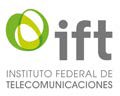             TIPO DE TRÁMITEAviso de suspensión por hecho fortuito o causa de fuerza mayor.II.	          DATOS GENERALES DEL CONCESIONARIOII.	          DATOS GENERALES DEL CONCESIONARIOII.	          DATOS GENERALES DEL CONCESIONARIOII.	          DATOS GENERALES DEL CONCESIONARIODatos generales del ConcesionarioDatos generales del ConcesionarioDatos generales del ConcesionarioDatos generales del Concesionario Razón social de la Concesionario:Representación legal de la Concesión de RadiodifusiónRepresentación legal de la Concesión de RadiodifusiónRepresentación legal de la Concesión de RadiodifusiónRepresentación legal de la Concesión de RadiodifusiónNombre del Representante Legal o de la persona física por derecho propio:Nombre (s):Nombre (s):Nombre (s):Nombre del Representante Legal o de la persona física por derecho propio:Primer apellido:Primer apellido:Primer apellido:Nombre del Representante Legal o de la persona física por derecho propio:Segundo apellido:Segundo apellido:Segundo apellido:Documento con el cual acredita la representación.Concesiones para uso comercial y social comunitaria.Concesiones para uso comercial y social comunitaria.Concesiones para uso comercial y social comunitaria.Documento con el cual acredita la representación.Instrumento Notarial:Instrumento Notarial:Instrumento Notarial:Documento con el cual acredita la representación.Número de escritura:Número de escritura:Número de escritura:Documento con el cual acredita la representación.Nombre del Notario Público:Nombre del Notario Público:Nombre del Notario Público:Documento con el cual acredita la representación.Número de Notaría:Número de Notaría:Número de Notaría:Documento con el cual acredita la representación.Entidad federativa de la Notaría:Entidad federativa de la Notaría:Entidad federativa de la Notaría:Documento con el cual acredita la representación.Tipo de poder:Tipo de poder:Tipo de poder:Documento con el cual acredita la representación.Concesionarios de uso público.Concesionarios de uso público.Concesionarios de uso público.Documento con el cual acredita la representación.Nombramiento: Nombramiento: Nombramiento: Documento con el cual acredita la representación.Cargo:Cargo:Cargo:Documento con el cual acredita la representación.Facultades:Facultades:Facultades:Documento con el cual acredita la representación.Concesionarios de uso social e indígena.Concesionarios de uso social e indígena.Concesionarios de uso social e indígena.Documento con el cual acredita la representación.Acta de Asamblea:Acta de Asamblea:Acta de Asamblea:Documento con el cual acredita la representación.Cargo: Cargo: Cargo: Documento con el cual acredita la representación.Facultades:Facultades:Facultades:DomicilioDomicilioDomicilioDomicilioCalle y No. exterior e interior:Colonia:Municipio o Demarcación Territorial:Entidad Federativa:Código postal:Manifiesta su interés para recibir notificaciones mediante correo electrónico, de conformidad con el artículo 8 de los Lineamientos Generales para la presentación de avisos de suspensión temporal parcial o total de transmisiones del servicio de radiodifusión.SíNoSíNoSíNoCorreos electrónicos para recibir Notificaciones:Teléfono móvil Teléfono fijo Autorizados (Agregar tantos autorizados sean necesarios)Nombre completo de la persona autorizada para oír y recibir notificaciones:Primer ApellidoSegundo ApellidoAutorizados (Agregar tantos autorizados sean necesarios)Autorizados (Agregar tantos autorizados sean necesarios)Autorizados (Agregar tantos autorizados sean necesarios)Autorizados (Agregar tantos autorizados sean necesarios)Autorizados (Agregar tantos autorizados sean necesarios)III.	                        INFORMACIÓN DEL TRÁMITEIII.	                        INFORMACIÓN DEL TRÁMITEAviso de suspensión por hecho fortuito o causa de fuerza mayor.Fecha del reporte (DD/MM/AA)ConcesionarioDistintivo de llamadaCanal o FrecuenciaTipo de ServicioTDTAMFMÁrea de Servicio (Municipio/Estado)Nombre de la persona que elabora el reporteCargo que ocupa en la organizaciónIdentificador único de causa de la fallaFalta de Suministro de energía eléctricaVariación de voltajeFalla en equipos y/o antenaFactores climatológicosRobo y/o actos vandálicosFuerza mayorOtraDescripción detallada de la falla y de sus causas.Identificador actual de la operaciónSuspensión total de transmisionesSuspensión/NormalizaciónOperación en parámetros técnicos distintos a los autorizadosOperación con equipo auxiliar o emergenteOtraDescripción detallada de la operación del servicioFecha en que inició la falla (DD/MM/AA)Hora en que inició la falla (HH/MM)Fecha de normalización del servicio (DD/MM/AA)Hora de normalización del servicio (HH/MM)Duración de la falla en horas. En formato numérico (999999.9). En caso de que la falla persista señalar (0.0)Tiempo esperado de solución en horas (máximo 6 meses). En formato numérico (999999.9) En caso de que el servicio esté normalizado, indicar 0.0Acciones realizadas o que se llevarán a cabo a efecto de normalizar el servicio.Declaración bajo protesta de decir verdad que la información y documentación que indico y presento no es falsa o apócrifa (indicar nombre completo y firma)INSTRUCTIVO DE LLENADOINSTRUCTIVO DE LLENADONombre del campoDescripción del campoI. TIPO DE TRÁMITEI. TIPO DE TRÁMITEAviso de suspensiónAviso de suspensión por hecho fortuito o causa de fuerza mayor.II. DATOS GENERALES DEL SOLICITANTEII. DATOS GENERALES DEL SOLICITANTEDatos Generales del ConcesionarioDatos Generales del ConcesionarioRazón social del ConcesionarioEs el nombre o denominación de la persona física o moral correspondiente a la solicitud.Representante legalRepresentante legalNombre del Representante Legal o de la persona física por derecho propio:Deberá proporcionarse el nombre completo del actual representante legal. La representación permite formular solicitudes, participar en el procedimiento administrativo, desistirse y renunciar a derechos, para lo cual deberá acreditarse mediante instrumento público.Comprende los siguientes campos:Nombre(s) completo (s) del representante legal o apoderado. (sin abreviaturas).Primer apellido del representante legal o apoderado. (sin abreviaturas)Segundo apellido del representante legal o apoderado. (sin abreviaturas)Documento con el cual acredita la representación.Adjuntar a la solicitud el testimonio o copia certificada del instrumento público que acredite la representación legal, o bien el nombramiento del funcionario que conforme a las facultades expresamente otorgadas representa legalmente a la Institución.Asimismo, deberá precisar la referencia de éste, a efecto de hacer posible su identificación.Domicilio para oír y recibir notificacionesDomicilio para oír y recibir notificacionesCalle y No. exterior e interiorDenominación o nombre completo, sin abreviaturas, de la vialidad en la que se ubique el domicilio para oír o recibir notificaciones, así como el número exterior o interior que corresponde a dicho domicilio.ColoniaDenominación o nombre completo, sin abreviaturas, de la localidad o asentamiento humano que corresponda al domicilio para oír o recibir notificaciones.Municipio o Demarcación TerritorialNombre completo, sin abreviaturas, del municipio, alcaldía o demarcación territorial que corresponda al domicilio para oír o recibir notificaciones.Entidad FederativaNombre completo, sin abreviaturas, de la entidad federativa donde se encuentra el domicilio de que corresponda al domicilio para oír o recibir notificaciones.Código postalNúmero completo del código postal que corresponda al domicilio para oír o recibir notificaciones.Correo electrónicoDirección de una cuenta de correo electrónico, mediante la cual se puede enviar y recibir mensajes de datos y documentos electrónicos relacionados, a través de los dispositivos tecnológicos que permiten efectuar la transmisión y recepción de mensajes de datos y documentos electrónicos.Teléfono fijoNúmero(s) telefónico(s) fijo a 10 dígitos del Representante Legal.Teléfono móvilNúmero(s) telefónico(s) móvil a 10 dígitos del Representante Legal.AutorizadosAutorizadosNombre(s) completo(s) de la(s) persona(s) autorizada(s) para oír y recibir notificacionesEl interesado o su representante legal podrán autorizar a la(s) persona(s) que estime(n) pertinente(s) para oír y recibir notificaciones.Comprende los siguientes campos por cada autorizado:Nombre(s). completo, sin abreviaturas, del autorizado.Primer apellido. Sin abreviaturas, del autorizado.Segundo apellido. En caso de tenerlo, sin abreviaturas, del autorizado.III. INFORMACIÓN DEL TRÁMITEIII. INFORMACIÓN DEL TRÁMITEAviso de suspensión por hecho fortuito o causa de fuerza mayor.Aviso de suspensión por hecho fortuito o causa de fuerza mayor.Fecha del reporte (DD/MM/AA)Deberá escribir la fecha de elaboración del aviso, empezando por el día, seguido del mes y año.ConcesionarioIndicar el nombre completo del concesionario.Distintivo de llamadaIndicar el nombre completo de la estación de televisión o en su caso de radio.Canal o FrecuenciaTratándose de una estación de TDT especificar el canal de transmisión, en el caso de una estación de radio indicar la frecuencia en kHz o MHZ.Tipo de ServicioEspecificar el tipo de frecuencia de que se trate, ya sea TDT, AM o FM. Área de Servicio (Municipio/Estado)Señalar el lugar donde se localiza la estación, especificando el municipio y el estado.Nombre de la persona que elabora el reporteSeñalar el nombre completo de la persona que elaboró el reporte.Cargo que ocupa en la organizaciónIndicar el cargo de la persona que elaboró el reporte.Identificador único de causa de la fallaIndicar la causa o probable causa que originó la falla, entre las opciones que se mencionan, ya sea por suministro eléctrico, variación de voltaje, falla en equipos y/o antena, factores climatológicos, robo y/o actos vandálicos u otra.Descripción detallada de la falla y de sus causasAquí se deberá explicar de manera pormenorizada las causas que motivaron la falla y en su caso si la estación se encuentra operando con parámetros distintos a los autorizados.Identificador actual de la operaciónMencionar de entre las opciones propuestas el estado que presentan las transmisiones de la estación ya sea que se encuentren suspendidas o fuera del aire, que hayan estado suspendidas pero que posteriormente hubieran sido normalizadas, que estén operando en baja potencia y/o que se encuentren operando con equipo auxiliar o emergente u otra.Descripción detallada de la operación del servicioAquí se deberá explicar de manera pormenorizada la operación de la estación.Fecha en que inició la falla (DD/MM/AA)Deberá señalar la fecha en que inició la falla, empezando por el día, seguido del mes y año.Hora en que inició la falla (HH/MM)Deberá señalar la hora en que inició la falla, empezando por la hora, seguido de los minutos.Fecha de normalización del servicio (DD/MM/AA)Deberá señalar la fecha en que la estación normalizó sus operaciones con los parámetros técnicos autorizados, empezando por el día, seguido del mes y año.Hora de normalización del servicio (HH/MM)Deberá señalar la hora en que finalizó la falla, empezando por la hora, seguido de los minutos.Duración de la falla en horas. Deberá señalar duración exacta de la falla en horas. En formato numérico (999999.9). En caso de que la falla persista señalar (0.0)Tiempo esperado de solución en horas. Deberá señalar el tiempo estimado de solución en horas (Máximo en un plazo de 6 meses, prorrogable por una ocasión de 3 meses). En formato numérico (999999.9) En caso de que el servicio esté normalizado, indicar 0.0Acciones realizadas o que se llevarán a cabo a efecto de normalizar el servicio.Detallar las acciones que se hubieran ejecutado o bien aquellas que vayan a implementar a fin de normalizar el servicio.Declaración bajo protesta de decir verdad que la información y documentación que indico y presento no es falsa o apócrifa (indicar nombre completo y firma)En este apartado el representante legal del concesionario acepta que la información y en su caso la documentación que haya presentado es auténtica.FUNDAMENTO JURÍDICO DEL TRÁMITEArtículo 157 de la Ley Federal de Telecomunicaciones y Radiodifusión, así como 1, 2, 4 y 12 de los Lineamientos Generales para la presentación de avisos de suspensión temporal parcial o total de transmisiones del servicio de radiodifusión.FORMATO ESPECÍFICO PARA LA PRESENTACIÓN DE AVISOS DE SUSPENSIÓN POR MANTENIMIENTO O SUSTITUCIÓN DE INSTALACIONES Y EQUIPOS            TIPO DE TRÁMITEAviso de suspensión por mantenimiento o sustitución de instalaciones y equipos.II.	          DATOS GENERALES DEL CONCESIONARIOII.	          DATOS GENERALES DEL CONCESIONARIOII.	          DATOS GENERALES DEL CONCESIONARIOII.	          DATOS GENERALES DEL CONCESIONARIODatos generales del ConcesionarioDatos generales del ConcesionarioDatos generales del ConcesionarioDatos generales del Concesionario Razón social de la Concesionario:Representación legal de la Concesión de RadiodifusiónRepresentación legal de la Concesión de RadiodifusiónRepresentación legal de la Concesión de RadiodifusiónRepresentación legal de la Concesión de RadiodifusiónNombre del Representante Legal o de la persona física por derecho propio:Nombre (s):Nombre (s):Nombre (s):Nombre del Representante Legal o de la persona física por derecho propio:Primer apellido:Primer apellido:Primer apellido:Nombre del Representante Legal o de la persona física por derecho propio:Segundo apellido:Segundo apellido:Segundo apellido:Documento con el cual acredita la representación.Concesiones para uso comercial y social comunitaria.Concesiones para uso comercial y social comunitaria.Concesiones para uso comercial y social comunitaria.Documento con el cual acredita la representación.Instrumento Notarial:Instrumento Notarial:Instrumento Notarial:Documento con el cual acredita la representación.Número de escritura:Número de escritura:Número de escritura:Documento con el cual acredita la representación.Nombre del Notario Público:Nombre del Notario Público:Nombre del Notario Público:Documento con el cual acredita la representación.Número de Notaría:Número de Notaría:Número de Notaría:Documento con el cual acredita la representación.Entidad federativa de la Notaría:Entidad federativa de la Notaría:Entidad federativa de la Notaría:Documento con el cual acredita la representación.Tipo de poder:Tipo de poder:Tipo de poder:Documento con el cual acredita la representación.Concesionarios de uso público.Concesionarios de uso público.Concesionarios de uso público.Documento con el cual acredita la representación.Nombramiento: Nombramiento: Nombramiento: Documento con el cual acredita la representación.Cargo:Cargo:Cargo:Documento con el cual acredita la representación.Facultades:Facultades:Facultades:Documento con el cual acredita la representación.Concesionarios de uso social e indígena.Concesionarios de uso social e indígena.Concesionarios de uso social e indígena.Documento con el cual acredita la representación.Acta de Asamblea:Acta de Asamblea:Acta de Asamblea:Documento con el cual acredita la representación.Cargo: Cargo: Cargo: Documento con el cual acredita la representación.Facultades:Facultades:Facultades:DomicilioDomicilioDomicilioDomicilioCalle y No. exterior e interior:Colonia:Municipio o Demarcación Territorial:Entidad Federativa:Código postal:Manifiesta su interés para recibir notificaciones mediante correo electrónico, de conformidad con el artículo 8 de los Lineamientos Generales para la presentación de avisos de suspensión temporal parcial o total de transmisiones del servicio de radiodifusión.SíNoSíNoSíNoCorreos electrónicos para recibir Notificaciones:Teléfono móvil Teléfono fijo Autorizados (Agregar tantos autorizados sean necesarios)Nombre completo de la persona autorizada para oír y recibir notificaciones:Primer ApellidoSegundo ApellidoAutorizados (Agregar tantos autorizados sean necesarios)Autorizados (Agregar tantos autorizados sean necesarios)Autorizados (Agregar tantos autorizados sean necesarios)Autorizados (Agregar tantos autorizados sean necesarios)Autorizados (Agregar tantos autorizados sean necesarios)III.	                                                    INFORMACIÓN DEL TRÁMITEIII.	                                                    INFORMACIÓN DEL TRÁMITEAviso de suspensión por mantenimiento o sustitución de instalaciones y equipos.Aviso de suspensión por mantenimiento o sustitución de instalaciones y equipos.Fecha del reporte (DD/MM/AA)Al menos 15 días hábiles previos a la fecha pretendida.ConcesionarioDistintivo de llamadaCanal o FrecuenciaTipo de ServicioTDTAMFMÁrea de Servicio (Municipio/Estado)Nombre de la persona que elabora el reporteCargo que ocupa en la organizaciónIdentificador único de causa que motiva el mantenimientoFalta de Suministro de energía eléctricaVariación de voltajeFalla en equipos y/o antenaFactores climatológicosRobo y/o actos vandálicosFuerza mayorOtraDescripción detallada de la causa del mantenimiento.Tiempo que permanecerá la suspensión de transmisiones, en días y horas (DD/HH).Acciones que se llevarán a cabo.Fecha en que iniciará el mantenimiento (DD/MM/AA)Hora en que iniciará el mantenimiento (HH/MM)Fecha de conclusión de los trabajos de mantenimiento (DD/MM/AA)Hora de conclusión de los trabajos de mantenimiento (HH/MM)Declaración bajo protesta de decir verdad que la información y documentación que indico y presento no es falsa o apócrifa (indicar nombre completo y firma)INSTRUCTIVO DE LLENADOINSTRUCTIVO DE LLENADONombre del campoDescripción del campoI. TIPO DE TRÁMITEI. TIPO DE TRÁMITEAviso de suspensiónAviso de suspensión por mantenimiento o sustitución de instalaciones y equipos.II. DATOS GENERALES DEL SOLICITANTEII. DATOS GENERALES DEL SOLICITANTEDatos Generales del ConcesionarioDatos Generales del ConcesionarioRazón social del ConcesionarioEs el nombre o denominación de la persona física o moral correspondiente a la solicitud.Representante legalRepresentante legalNombre del Representante Legal o de la persona física por derecho propio:Deberá proporcionarse el nombre completo del actual representante legal. La representación permite formular solicitudes, participar en el procedimiento administrativo, desistirse y renunciar a derechos, para lo cual deberá acreditarse mediante instrumento público.Comprende los siguientes campos:Nombre(s) completo (s) del representante legal o apoderado. (sin abreviaturas).Primer apellido del representante legal o apoderado. (sin abreviaturas)Segundo apellido del representante legal o apoderado. (sin abreviaturas)Documento con el cual acredita la representación.Adjuntar a la solicitud el testimonio o copia certificada del instrumento público que acredite la representación legal, o bien el nombramiento del funcionario que conforme a las facultades expresamente otorgadas representa legalmente a la Institución.Asimismo, deberá precisar la referencia de éste, a efecto de hacer posible su identificación.Domicilio para oír y recibir notificacionesDomicilio para oír y recibir notificacionesCalle y No. exterior e interiorDenominación o nombre completo, sin abreviaturas, de la vialidad en la que se ubique el domicilio para oír o recibir notificaciones, así como el número exterior o interior que corresponde a dicho domicilio.ColoniaDenominación o nombre completo, sin abreviaturas, de la localidad o asentamiento humano que corresponda al domicilio para oír o recibir notificaciones.Municipio o Demarcación TerritorialNombre completo, sin abreviaturas, del municipio, alcaldía o demarcación territorial que corresponda al domicilio para oír o recibir notificaciones.Entidad FederativaNombre completo, sin abreviaturas, de la entidad federativa donde se encuentra el domicilio de que corresponda al domicilio para oír o recibir notificaciones.Código postalNúmero completo del código postal que corresponda al domicilio para oír o recibir notificaciones.Correo electrónicoDirección de una cuenta de correo electrónico, mediante la cual se puede enviar y recibir mensajes de datos y documentos electrónicos relacionados, a través de los dispositivos tecnológicos que permiten efectuar la transmisión y recepción de mensajes de datos y documentos electrónicos.Teléfono fijoNúmero(s) telefónico(s) fijo a 10 dígitos del Representante Legal.Teléfono móvilNúmero(s) telefónico(s) móvil a 10 dígitos del Representante Legal.AutorizadosAutorizadosNombre(s) completo(s) de la(s) persona(s) autorizada(s) para oír y recibir notificacionesEl interesado o su representante legal podrán autorizar a la(s) persona(s) que estime(n) pertinente(s) para oír y recibir notificaciones.Comprende los siguientes campos por cada autorizado:Nombre(s). completo, sin abreviaturas, del autorizado.Primer apellido. sin abreviaturas, del autorizado.Segundo apellido. En caso de tenerlo, sin abreviaturas, del autorizado.III. INFORMACIÓN DEL TRÁMITEIII. INFORMACIÓN DEL TRÁMITEAviso de suspensión por mantenimiento o sustitución de instalaciones y equipos.Aviso de suspensión por mantenimiento o sustitución de instalaciones y equipos.Fecha del reporte (DD/MM/AA)Deberá escribir la fecha de elaboración del aviso, empezando por el día, seguido del mes y año.ConcesionarioIndicar el nombre completo del concesionario.Distintivo de llamadaIndicar el nombre completo de la estación de televisión o en su caso de radio.Canal o FrecuenciaTratándose de una estación de TDT especificar el canal de transmisión, en el caso de una estación de radio indicar la frecuencia en kHz o MHZ.Tipo de ServicioEspecificar el tipo de frecuencia de que se trate, ya sea TDT, AM o FM. Área de Servicio (Municipio/Estado)Señalar el lugar donde se localiza la estación, especificando el municipio y el estado.Nombre de la persona que elabora el reporteSeñalar el nombre completo de la persona que elaboró el reporte.Cargo que ocupa en la organizaciónIndicar el cargo de la persona que elaboró el reporte.Identificador único de causa que motiva el mantenimientoIndicar la causa o probable causa que motiva el mantenimiento, entre las opciones que se mencionan, ya sea por suministro eléctrico, variación de voltaje, falla en equipos y/o antena, factores climatológicos, robo y/o actos vandálicos u otra.Descripción detallada de la causa del mantenimiento.Aquí se deberá explicar de manera pormenorizada las causas que motivaron los trabajos de mantenimiento o sustitución de instalaciones y en su caso si la estación se encuentra operando con parámetros distintos a los autorizados.Tiempo que permanecerá la suspensión de transmisiones, en días y horas (DD/HH). Mencionar el plazo durante el cual permanecerán suspendidas las transmisiones con motivo de la ejecución de los trabajos de mantenimiento o sustitución de instalaciones (el cual no deberá exceder de 10 días hábiles), empezando por los días, seguido de las horas.Acciones que se llevarán a cabo Detallar las acciones que se implementarán con motivo del mantenimiento o sustitución de instalaciones.Fecha en que iniciará el mantenimiento (DD/MM/AA)Deberá señalar la fecha en que iniciará los trabajos de mantenimiento o sustitución de instalaciones, empezando por el día, seguido del mes y año.Hora en que iniciará el mantenimiento (HH/MM)Mencionar la hora en que iniciarán los trabajos de mantenimiento, empezando por la hora, seguido de los minutos.Fecha de conclusión de los trabajos de mantenimiento (DD/MM/AA)Indicar la fecha en que la estación normalizará sus operaciones con los parámetros técnicos autorizados, empezando por el día, seguido del mes y año.Hora de conclusión de los trabajos de mantenimiento (HH/MM)Deberá señalar la hora en que finalizarán los trabajos de mantenimiento o sustitución de instalaciones, empezando por la hora, seguido de los minutos.Declaración bajo protesta de decir verdad que la información y documentación que indico y presento no es falsa o apócrifa (indicar nombre completo y firma)En este apartado el representante legal del concesionario acepta que la información y en su caso la documentación que haya presentado es auténtica.FUNDAMENTO JURÍDICO DEL TRÁMITEArtículo 157 de la Ley Federal de Telecomunicaciones y Radiodifusión, así como 1, 2, 4 y 13 de los Lineamientos Generales para la presentación de avisos de suspensión temporal parcial o total de transmisiones del servicio de radiodifusión.FechaVersiónDescripciónAutor07-04-20221.0Creación del documento.Víctor Manuel Huerta González27-05-20221.1Ajustes al documento por observaciones.Víctor Manuel Huerta González19-08-20221.2Ajustes al documento por modificación en catálogos.Víctor Manuel Huerta González14-11-20221.3Se agregan servicios web de prórrogas.Víctor Manuel Huerta González02-03-20231.4Se ajusta servicio web de actualización de prórroga.Víctor Manuel Huerta GonzálezNombrePuestoFechaFirmaIFTGuillermo Fernández MartínezProduct Owner19-08-2022IFTJosé Ángel Esparza PortugalProduct Owner19-08-2022IFTVíctor Manuel Huerta GonzálezResponsable del Proyecto19-08-2022NombreTamañoTipoFormatoRequeridoValor por DefaultObservacionesconcesionario50String[\w]{0,50}Xcontrasenia15String[\w]{8,15}XNombreTamañoTipoFormatoRequeridoValor por DefaultObservacionesmensaje400StringSe detalla en el punto 1.10.4.3.1Solo aparece en caso de que la generación del token haya generado un error.criticalbooleanfalseSolo aparece en caso de que la generación del token haya generado un error.codigoErrorInteger500Solo aparece en caso de que la generación del token haya generado un error.token300String[/w]{300}Aparece cuando la generación del token es exitosa.type20StringresponseTokenAparece cuando la generación del token es exitosa.NombreTamañoTipoFormatoRequeridoValor por DefaultObservacionesfechaReporte8string[/w]{8}Fecha del reporte de la falla en formato ddmmaaaa.concesionario2000string[/w]{0,2000}Nombre del concesionario.distintivo10string[/w]{0,10}Distintivo de llamada de la estación de televisión o radio donde ocurrió la falla.referenciaGeografica200string[/w]{0,200}Referencia geográfica (estado, municipio) donde se localiza la estación donde ocurrió la falla.banda3string[/w]{0,3}TDT, AM, FMIndica el tipo de frecuencia.canal6string[/w]{0,6}1 - 999.9Número del canal o frecuencia correspondiente a la falla.equipo1string[/w]{0,1}P, CIndica si la falla se presentó en un equipo complementario P = Estación Principal, C = Estación Complementaria.responsable2000string[/w]{0,2000}Nombre completo de la persona que elaboró el reporte.cargo 2000string[/w]{0,2000}Puesto que ocupa el responsable en la organización.idCausa 2string[/w]{2}01, 02, 03, 04, 05, 06Identificador único de causa: 01 -> Voltaje, 02 -> Falla interna, 03 -> Climatológico, 04 -> Robo, 05 -> Fuerza mayor, 06 -> Otra.descripcionFalla 2000string[/w]{0,2000}Descripción detallada de la falla y su causa. idOperacion 2string[/w]{2}01, 02, 03, 04Identificador único de la operación temporal del servicio; 01 -> Suspensión total, 02 -> Baja potencia, 03 -> Equipo auxiliar, 04 -> Otra.descripcionOperacion 2000string[/w]{0,2000}Descripción detallada de la operación del servicio. fechaNormalizacion 8string[/w]{8}Fecha  de normalización, o fecha esperada de normalización, de la falla en formato ddmmaaaa.horaNormalizacion 4string[/w]{4}Hora de  normalización de la falla en formato hhmm.fechaFalla 8string[/w]{8}X Fecha de la falla en el servicio en formato ddmmaaaa.horaFalla 4string[/w]{4}Hora de la falla en el servicio en formato hhmm.tiempoFalla 6string([0-9]){1,5}\.[0-9]{1}0.0 - 99999.9El tiempo en horas que duró la falla en formato númerico 99999.9. Utilizar 0.0 en caso de que la falla persista.tiempoSolucion 6string([0-9]){1,5}\.[0-9]{1}0.0 - 99999.9El tiempo esperado, en horas, para que se resuelva la falla y se normalice el servicio en formato númerico 99999.9. Utilizar 0.0 en caso de que el servicio esté normalizado.acciones 2000string[/w]{0,2000}Lista de chequeo de acciones que se llevaron a cabo o, en su caso, se llevarán a cabo para corregir la falla.NombreTamañoTipoFormatoRequeridoValor por DefaultObservacionestype20StringresponseRegistrarcriticalbooleanfalsecodigoErrorInteger0, 500Si es 0 la transacción se realizó de manera correcta. En caso de ser 500 indica que existieron errores en el proceso.mensajesString[]Se detalla a continuación en el punto 1.11.4.3.1Regresa la descripción del resultado de la operación cuando se presentan errores.mensaje400La información ha sido capturada correctamenteSe muestra cuando el resultado de la operación ha sido correcto.idNumber[0-9]*En caso de ser exitosa la operación, se regresa el valor del ID del registro almacenado.fechaRegistro8String[/w]{8}Fecha de registro de la información enviada.NombreTamañoTipoFormatoRequeridoValor por DefaultObservaciones IdNumber[0-9]*XIdentificador del registro a modificar previamente almacenado.fechaReporte 8string[/w]{8}Fecha del reporte de la falla en formato ddmmaaaa.concesionario 2000string[/w]{0,2000}Nombre del concesionario.Distintivo10string[/w]{0,10}Distintivo de llamada de la estación de televisión o radio donde ocurrió la falla.referenciaGeografica200string[/w]{0,200}Referencia geográfica (estado, municipio) donde se localiza la estación donde ocurrió la falla.banda 3string[/w]{0,3}TDT, AM, FMIndica el tipo de frecuencia,canal 6string[/w]{0,6}1 - 999.9Número del canal o frecuencia correspondiente a la falla,equipo 1string[/w]{0,1}P, CIndica si la falla se presentó en un equipo complementario: P = Estación Principal C = Estación Complementaria,responsable 2000string[/w]{0,2000}Nombre completo de la persona que elaboró el reporte.cargo 2000string[/w]{0,2000}Puesto que ocupa el responsable en la organización.idCausa 2string[/w]{2}01, 02, 03, 04, 05, 06Identificador único de causa: 01 -> Voltaje, 02 -> Falla interna, 03 -> Climatológico,04 -> Robo, 05 -> Fuerza mayor, 06 -> Otra,descripcionFalla 2000string[/w]{0,2000}Descripción detallada de la falla y su causa. idOperacion 2string[/w]{2}01, 02, 03, 04Identificador único de la operación temporal del servicio: 01 -> Suspensión total. 02 -> Baja potencia, 03 -> Equipo auxiliar, 04 -> Otra.descripcionOperacion 2000string[/w]{0,2000}Descripción detallada de la operación del servicio. fechaNormalizacion 8string[/w]{8}Fecha de normalización, o fecha esperad de normalización, de la falla en formato ddmmaaaa.horaNormalizacion 4string[/w]{4}Hora de normalización de la falla en formato hhmm.fechaFalla 8string[/w]{8}X Fecha de la falla en el servicio en formato ddmmaaaa.horaFalla 4string[/w]{4}Hora de la falla en el servicio en formato hhmm.tiempoFalla 6string([0-9]){1,5}\.[0-9]{1}0.0 - 99999.9El tiempo en horas que duró la falla en formato númerico 99999.9. Utilizar 0.0 en caso de que la falla persista.tiempoSolucion 6string([0-9]){1,5}\.[0-9]{1}0.0 - 99999.9El tiempo esperado, en horas, para que se resuelva la falla y se normalice el servicio en formato númerico 99999.9. Utilizar 0.0 en caso de que el servicio esté normalizado.acciones 2000string[/w]{0,2000}Lista de chequeo de acciones que se llevaron a cabo o, en su caso, se llevarán a cabo para corregir la falla.NombreTamañoTipoFormatoRequeridoValor por DefaultObservacionestype20StringresponseModificarcriticalbooleanfalsecodigoErrorInteger0, 500Si es 0 la transacción se realizó de manera correcta. En caso de ser 500 indica que existieron errores en el proceso.mensajesString[]Se detalla a continuación en el punto 1.12.4.3.1Regresa la descripción del resultado de la operación cuando se presentan errores.mensaje400La información ha sido modificada correctamenteSe muestra cuando el resultado de la operación ha sido correcto.registroAntesDeModificacionObjetoObjeto con las mismas propiedades del request de registro.En caso de ser exitosa la operación, se regresa el valor del registro original antes de la modificación.registroModificadoObjetoObjeto con las mismas propiedades del request de registro.En caso de ser exitosa la operación, se regresa el valor del registro alterado después de la modificación.fechaModificacion8String[/w]{8}Fecha de modificación de la información enviada.NombreTamañoTipoFormatoRequeridoValor por DefaultObservaciones idNumber[0-9]*Solo si se elimina el registro utilizando el ID.Identificador del registro a eliminar previamente almacenado.fechaFallaInicio8string[/w]{8}Solo si se elimina por rango de fechas.Fecha del reporte de la falla en formato ddmmaaaa.fechaFallaFin8string[/w]{8}Solo si se elimina por rango de fechas.Fecha del reporte de la falla en formato ddmmaaaa.NombreTamañoTipoFormatoRequeridoValor por DefaultObservacionestype20StringresponseEliminarcriticalbooleanfalsecodigoErrorInteger0, 500Si es 0 la transacción se realizó de manera correcta. En caso de ser 500 indica que existieron errores en el proceso.mensaje400Se detalla a continuación en el punto 1.13.4.3.1listaSuspensionesEliminadasObjetoObjeto con las mismas propiedades del request de registro.En caso de ser exitosa la operación, se regresa la lista del o los registros eliminados.listaSuspensionesNoEliminadasPorBanderaActivaObjetoObjeto con las mismas propiedades del request de registro.En caso de que no se hubieran eliminado los registros por estar previamente publicados, se regresa una lista con los mismos.NombreTamañoTipoFormatoRequeridoValor por DefaultObservacionesidNumber[0-9]*Solo si se busca el registro utilizando el ID. En caso de no usarse debe ser 0.Identificador del registro a buscar.fechaFallaInicio8string[/w]{8}Solo si se busca por rango de fechas.Fecha del reporte de la falla en formato ddmmaaaa.fechaFallaFin8string[/w]{8}Solo si se busca por rango de fechas.Fecha del reporte de la falla en formato ddmmaaaa.NombreTamañoTipoFormatoRequeridoValor por DefaultObservacionestype20StringresponseConsultarcriticalbooleanfalsecodigoErrorInteger0, 500Si es 0 la transacción se realizó de manera correcta. En caso de ser 500 indica que existieron errores en el proceso.mensaje400Se detalla a continuación en el punto 1.13.4.3.1listaSuspensionesEncontradasObjetoObjeto tipo lista con las mismas propiedades del request de registro.En caso de ser exitosa la operación, se regresa la lista del o los registros encontrados.NombreTamañoTipoFormatoRequeridoValor por DefaultObservaciones idNumber[0-9]*XIdentificador del registro a publicar previamente almacenado.banderaPublicacionNumber[0,1]{1}XValor de la bandera de publicación:Publicado,No publicado.NombreTamañoTipoFormatoRequeridoValor por DefaultObservacionestype21StringresponseActualizarBPcriticalbooleanfalsecodigoErrorInteger0, 500Si es 0 la transacción se realizó de manera correcta. En caso de ser 500 indica que existieron errores en el proceso.mensaje400Se detalla a continuación en el punto 1.15.4.3.1idNumber[0-9]*Valor del ID publicado.fechaModificacion8String[/w]{8}Fecha de modificación de la información enviada.NombreTamañoTipoFormatoRequeridoValor por DefaultObservaciones idSuspensionNumber[0-9]*XIdentificador del registro de suspensión al que se desea aplicar prórroga.fechaSolucionString[/w]{8}XFecha estimada en la que se espera quede solventada la falla en formato ddmmaaaa.NombreTamañoTipoFormatoRequeridoValor por DefaultObservacionestype21StringresponseRegistrarProrrogacriticalbooleanfalsecodigoErrorInteger0, 500Si es 0 la transacción se realizó de manera correcta. En caso de ser 500 indica que existieron errores en el proceso.mensaje400Se detalla a continuación en el punto 1.15.4.3.1idSuspensionNumber[0-9]*Valor del ID de suspensión sobre el que se registró la prórroga.idProrrogaNumber[0-9]*Valor del ID de la prórroga registrada.numeroProrrogaNumber[0-9]*Número consecutivo de prórroga que corresponde a la solicitud de suspensión de servicio.fechaSolicitud8String[/w]{8}Fecha de solicitud de la prórroga enviada.NombreTamañoTipoFormatoRequeridoValor por DefaultObservaciones idPrórrogaNumber[0-9]*XIdentificador del registro de prórroga que se desea actualizar.fechaRealSolucionString[/w]{8}XFecha en la que fue solventada la falla en formato ddmmaaaa.horaNormalizacion 4string[/w]{4}Hora de normalización de la falla en formato hhmm.,tiempoFalla 6string([0-9]){1,5}\.[0-9]{1}0.0 - 99999.9El tiempo en horas que duró la falla en formato númerico 99999.9,: Utilizar 0.0 en caso de que la falla persista.,tiempoSolucion 6string([0-9]){1,5}\.[0-9]{1}0.0 - 99999.9El tiempo esperado, en horas, para que se resuelva la falla y se normalice el servicio en formato númerico 99999.9. Utilizar 0.0 en caso de que el servicio esté normalizado.acciones 2000string[/w]{0,2000}Lista de chequeo de acciones que se llevaron a cabo o, en su caso, se llevarán a cabo para corregir la falla.NombreTamañoTipoFormatoRequeridoValor por DefaultObservacionestype21StringresponseModificarProrrogacriticalbooleanfalsecodigoErrorInteger0, 500Si es 0 la transacción se realizó de manera correcta. En caso de ser 500 indica que existieron errores en el proceso.mensaje400Se detalla a continuación en el punto 1.16.4.3.1NombreTamañoTipoFormatoRequeridoValor por DefaultObservaciones idSuspensionNumber[0-9]*XIdentificador del registro de suspensión sobre el que se desean buscar prórrogas asociadas. idPrórrogaNumber[0-9]*XIdentificador del registro de prórroga que se desea consultar.NombreTamañoTipoFormatoRequeridoValor por DefaultObservacionestype21StringresponseConsultarProrrogacriticalbooleanfalsecodigoErrorInteger0, 500Si es 0 la transacción se realizó de manera correcta. En caso de ser 500 indica que existieron errores en el proceso.mensaje400Se detalla a continuación en el punto 1.17.4.3.1listaProrrogasObjetoObjeto con las propiedades descritas en la tabla 1.17.4.4NombreTamañoTipoFormatoRequeridoValor por DefaultObservacionesidSuspensionNumber[0-9]*XIdentificador del registro de suspensión.idProrrogaNumber[0-9]*XIdentificador del registro de prórroga.fechaSolicitud8String[/w]{8}Fecha de solicitud de la prórroga enviada.fechaSolucion8String[/w]{8}Fecha de solución estimada para resolver la falla.fechaRealSolucion8String[/w]{8}Fecha de solución real en la que fue resuelta la falla.numeroProrrogaNumber[0-9]*Número consecutivo de prórroga que corresponde a la solicitud de suspensión de servicio.vigenciaNumber[0,1]{1}XValor que indica si la prórroga está vigente o no:Vigente,VencidaextemporaneaNumber[0,1]{1}XValor que indica si la prórroga fue presentada de forma extemporánea:Extemporanea,En tiempo.cumplidoNumber[0,1]{1}XValor que indica si se cumplió con la prórroga, este se actualiza cuando se usa el servicio de modificación de prórroga:Cumplido,No cumplido.URLAmbienteSWAGGER_URL = http://suspensionserviciosrddev.ift.org.mx/srvVESuspencionTemporalSR/apidocs/DesarrolloSWAGGER_URL = https://suspensionserviciosrdqa.ift.org.mx/srvVESuspencionTemporalSR/apidocs/QASWAGGER_URL = https://suspensionserviciosrd.ift.org.mx/srvVESuspencionTemporalSR/apidocs/ProducciónFirma de Aceptación____________________________Abraham Adán Orduña CortésDirector General de Tecnologías de la Información y Comunicaciones                       Firma de Aceptación____________________________José Ángel Esparza PortugalDirector de Implementación de Trámites Electrónicos